Spolek Zvolská čtyřka 
vás srdečně zve v úterý 21. 9. 2021 v 17 hodin na přednášku Václava Keprta, ředitele Arcidiecézní charity Olomouc, na téma Humanitární pomoc a lokální odpovědnost.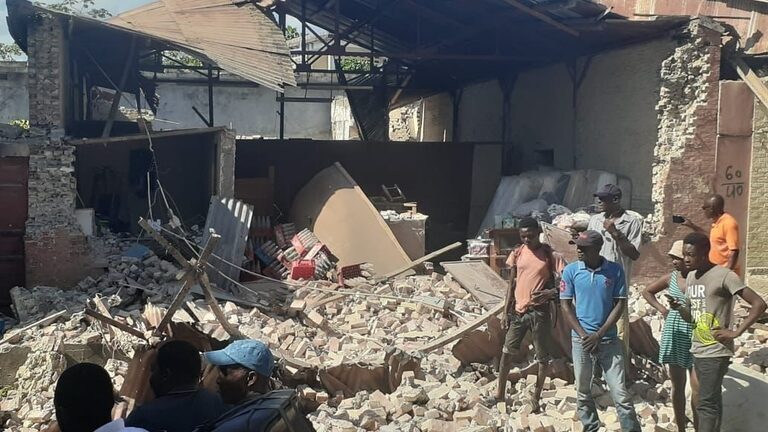 Přednáška se uskuteční v sále komunitního centra ve Zvoli 
za dodržení aktuálních hygienických opatření.